МУНИЦИПАЛЬНОЕ БЮДЖЕТНОЕ 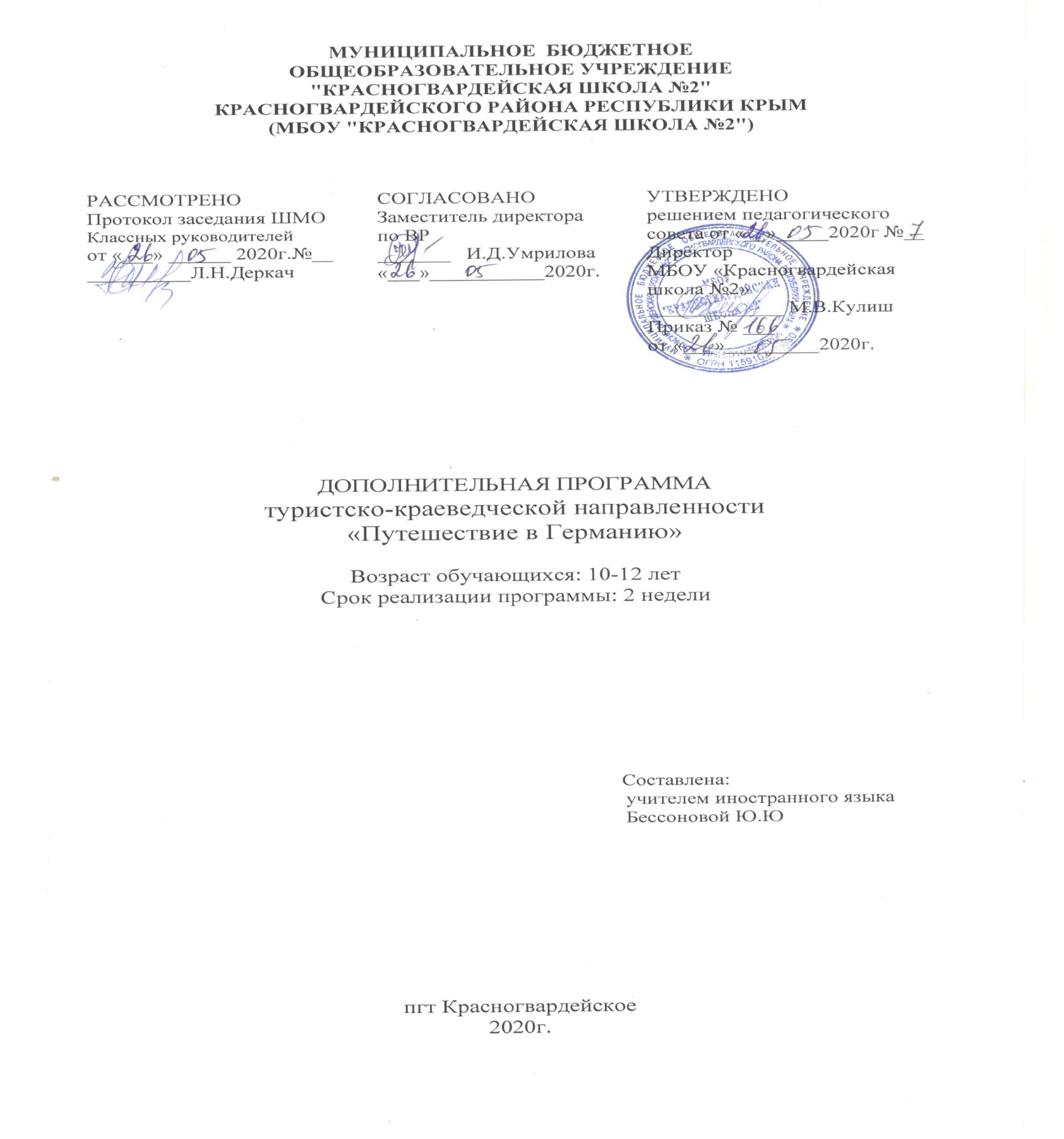 ОБЩЕОБРАЗОВАТЕЛЬНОЕ УЧРЕЖДЕНИЕ "КРАСНОГВАРДЕЙСКАЯ   ШКОЛА №2" КРАСНОГВАРДЕЙСКОГО  РАЙОНА РЕСПУБЛИКИ КРЫМ (МБОУ "КРАСНОГВАРДЕЙСКАЯ   ШКОЛА №2") Краткосрочная дополнительная общеобразовательная программаТуристско-краеведческой направленности«Путешествие в Германию»Для 5-6 классов
программа рассчитана на 6 часов2020Пояснительная запискаКаникулы – это и время отдыха, и период значительного расширения практического опыта ребёнка, творческого освоения новой информации, её осмысления, формирования новых умений и способностей, которые составляют основу характера, способностей общения и коммуникации, жизненного самоопределения и нравственной направленности личности. Во время летних каникул происходит разрядка накопившейся за год напряжённости, восстановление израсходованных сил, здоровья, развитие творческого потенциала.Программа «Путешествие в Германию» включает в себя много интересного. Целесообразность программы раскрывается во всех аспектах образовательного процесса – воспитании, обучении, развитии. Новизна программы прослеживается в широком приобщении детей к разнообразному социальному опыту.Цель программы: организация и проведение интересного содержательного досуга детей в летний период.Задачи программы:Организовать проведение культурно-досуговых мероприятий;Научить поиску и использованию электронных ресурсов;Развивать интерес детей к познавательному досугу;Развивать речь, воображение, фантазию, нестандартное мышление;Развивать интерес к изучению иностранного языка.В результате освоения программы «Путешествие в Германию» дети узнают:Все про культуру, обычаи, язык другой страны(Германии)В результате освоения программы «Путешествие в Германию» дети научатся:Искать и использовать для своего развития полезную информацию про другие страны.Тематический план 5-6 классы(6 часов)
№ темыНаименование темыЧасыИсточник1Я в Берлине1https://citysee.ru/europe/zapadnaya/germaniya/berlin-dostoprimechatelnosti-goroda.html 2Я во Франкфурте1http://germanygid.ru/city/frankfurt-na-majne.html 3Обычаи и традиции Германии1https://iturizmo.ru/strany/germaniya/germaniya-obychai.html 4Топ 10 самый красивых замков в Германии1https://travelmonster.ru/top-10-zamkov-germanii/ 525 знаменитых озер Германии1https://must-see.top/ozera-germanii/ 624 причин учить немецкий язык1https://repetitor-nemeckogo.ru/articles/24-prichiny-uchit-nemeckij-yazyk.html 